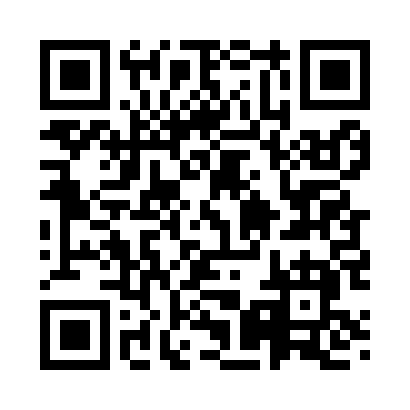 Prayer times for Manitou Beach, New York, USAMon 1 Jul 2024 - Wed 31 Jul 2024High Latitude Method: Angle Based RulePrayer Calculation Method: Islamic Society of North AmericaAsar Calculation Method: ShafiPrayer times provided by https://www.salahtimes.comDateDayFajrSunriseDhuhrAsrMaghribIsha1Mon3:475:351:155:208:5510:432Tue3:485:351:155:208:5510:423Wed3:495:361:155:208:5410:424Thu3:495:371:155:208:5410:415Fri3:505:371:165:218:5410:406Sat3:515:381:165:218:5310:407Sun3:525:391:165:218:5310:398Mon3:535:391:165:218:5310:389Tue3:555:401:165:218:5210:3710Wed3:565:411:165:218:5210:3611Thu3:575:421:165:218:5110:3612Fri3:585:421:175:208:5110:3513Sat3:595:431:175:208:5010:3314Sun4:015:441:175:208:4910:3215Mon4:025:451:175:208:4910:3116Tue4:035:461:175:208:4810:3017Wed4:055:471:175:208:4710:2918Thu4:065:481:175:208:4610:2819Fri4:075:481:175:208:4610:2620Sat4:095:491:175:198:4510:2521Sun4:105:501:175:198:4410:2422Mon4:125:511:175:198:4310:2223Tue4:135:521:175:198:4210:2124Wed4:155:531:175:188:4110:1925Thu4:165:541:175:188:4010:1826Fri4:185:551:175:188:3910:1627Sat4:195:561:175:178:3810:1528Sun4:215:571:175:178:3710:1329Mon4:225:581:175:178:3610:1230Tue4:245:591:175:168:3510:1031Wed4:256:001:175:168:3310:08